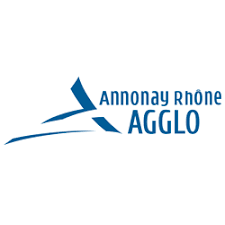 Présentation :Critères d’éligibilités :Evaluation du projet :AssociationIntitulé de l’action Pilier (cochez le pilier)□   Cohésion sociale □   Cadre de vie et rénovation urbaine□   Développement économique□ Valeurs républicaines et citoyenneté Objectifs de votre action Résumé de l’action (15 lignes maximum)(Qui fait quoi ? quand ?)A quels besoins le projet répond-il ?Publics ciblés : (Profil du public, (homme/ femme/ jeunes/ adultes/ personnes âgées, part des habitants des quartiers ? Quels quartiers ?)Comment les publics de quartiers prioritaires seront ils mobilisés ? Les connaissez- vous directement ? Ferez-vous appel à d’autres structures ?Comment le projet s’inscrit-t-il dans la dynamique locale partenariale ? Qui sont les acteurs qui mènent des actions similaires aux vôtres ? Quels sont les partenaires ?En quoi le projet renforce-t-il le pouvoir d’agir des habitants, leur expression, leur regard critique ?En quoi le projet favorise-t-il le vivre ensemble et les valeurs de la république ?Objectif spécifiqueRésultat attenduIndicateur de résultat qualitatif ou quantitatifDéfinissez-le ou les objectifs que vous souhaitez atteindre, il doit être précis et reprendre l’objectif présenté en page 1Il s’agit de préciser quels seront les changements induits par le projet, merci de proposer un indicateur de résultat pour chaque objectifIl permet de vérifier si l’objectif est atteint